GYMKHANA Reitverein Wartenberg, Samstag, 25. Juni 2022zählt zum PNW Gymkhana Cup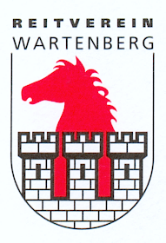 Organisation:Organisation:Reitverein WartenbergOK, Richter und Parcoursbauer:OK, Richter und Parcoursbauer:Andrea Weber und Corinne SchmiedAustragungsort: Schänzli Basel Schänzli Basel Schänzli BaselNennschluss:Nennschluss:30. Mai 2022 (A-Post)30. Mai 2022 (A-Post)30. Mai 2022 (A-Post)Nr.Kategorie / Wertung BNGPreiseBeschränkungen / Bemerkungen1Bodenarbeit an der Hand25.-- für Mitglieder RVWB
30.-- NichmitgliederFlots  + Plaketten an alle,Preise mind. 30 %Offen für alle, mit Halfter / KnotenhalfterBrevet nicht obligatorisch2Stufe 0 30.-- für Mitglieder RVWB
35.-- NichmitgliederFlots  + Plaketten an alle,Preise an alleKinder ab 5 Jahre, bis und mit 8. Lebensjahr, Sicherungsperson obligatorisch mind. 16 Jahre alt3Stufe I30.-- für Mitglieder RVWB
35.-- NichmitgliederFlots  + Plaketten an alle,Preise an alleJugendliche bis vollendetes 16. LebensjahrBrevet nicht obligatorisch4Stufe II 30.-- für Mitglieder RVWB
35.-- NichmitgliederFlots  + Plaketten an alle,Preise mind. 30 %Teilnehmer ab dem 17. LebensjahrBrevet nicht obligatorischAn- und Abmeldung:Anmeldung mit offizierller Nennkarte Springen SVPS (Im Feld der Gewinnsumme ist die Widerristhöhe des Pferdes / Ponys einzutragen) Download der Nennkarte ab unserer Homepage möglich.Corinne Schmied, Im Graben 10, 5082 Kaisten oder per Mail an corinne_04@bluewin.ch,Tel. 078 685 04 12.Nenngeld:Einzahlen auf PC 40-173077-3 z.G. Reitverein Wartenberg, 4132 Muttenz, Vermerk 3010 und Prüfungs-Nr., Name Reiter und PferdBemerkungen:Die Prüfungen werden nach dem Reglement Gymkhana PNW gewertet.Pferde / Ponys / Esel müssen gegen Influenza geimpft sein.Zugelassen sind Pferde / Ponys / Esel ab dem 4. Lebensjahr.Helmtrageplicht auf dem ganzen Platz!Ein Pferd / Pony / Esel ist mit verschiedenen ReiterInnen max. 2x pro Prüfung und 3x pro Tag startberechtigt.
Die Teilnehmerzahl ist beschränkt, PNW Mitglieder haben Vorrang. Haftung:Der Veranstalter übernimmt keine Haftung für Unfälle, Sachschäden, Diebstahl, Personen – und Sachschäden usw.Startliste:Die Startlisten sind ab dem 18. Juni auf unserer Homepage verfügbar. www.reitverein-wartenberg.